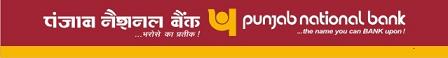 Application Form for Reissuance of Corporate IBS PasswordToThe Branch ManagerPunjab National BankBO_______________Reg:  Request for duplicate password for Accounts AdministratorWe are availing Corporate IBS facility, as per the following details:Please issue duplicate login password of Accounts Administrator.  I/we understand that my/our registration as Corporate Internet Banking Subscriber is subject to my/our acceptance and abiding by the terms and conditions as in force from time to time which are exhibited on the Internet Banking site of Punjab National Bank also mentioned in the brochure provided to me/us. I/we are maintaining following accounts with your Bank.Signature of Account Administrator________________________Yours faithfully,1.____________________(Name:___________________________________)2.____________________(Name:___________________________________)3,____________________(Name:___________________________________)(Signature of Account Holder(s)/Authorized person(s) along with seal/stamp)           FOR OFFICE USEApplication Form - for Duplicate passwordAcknowledgementI acknowledge the receipt of User ID/Password of Account Administrator. Kindly activate the same.(Signature of Account Administrator)	PNB-1213	Customer IDCorporate IDAdmin User IDName of AccountName of AdministratorMobile NumberE-mail IDPARTICULARSSIGNATURE OF AUTHORISED OFFICIAL WITH GBPADATEThe account numbers and the account name quoted and the signature in the registration form tallied with branch records. 